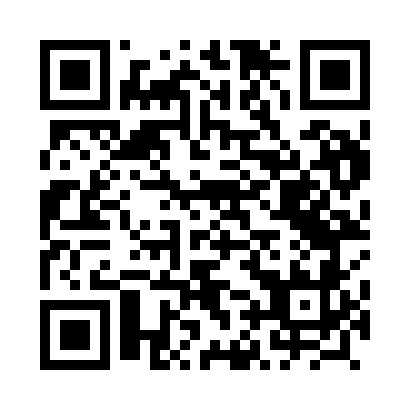 Prayer times for Plucki, PolandSat 1 Jun 2024 - Sun 30 Jun 2024High Latitude Method: Angle Based RulePrayer Calculation Method: Muslim World LeagueAsar Calculation Method: HanafiPrayer times provided by https://www.salahtimes.comDateDayFajrSunriseDhuhrAsrMaghribIsha1Sat2:074:2712:346:058:4010:532Sun2:074:2712:346:058:4110:533Mon2:074:2612:346:068:4210:544Tue2:074:2512:346:078:4310:545Wed2:074:2512:346:078:4410:556Thu2:074:2412:356:088:4510:557Fri2:064:2412:356:088:4610:568Sat2:064:2312:356:098:4710:569Sun2:064:2312:356:098:4710:5610Mon2:064:2312:356:108:4810:5711Tue2:064:2212:356:108:4910:5712Wed2:064:2212:366:118:4910:5813Thu2:064:2212:366:118:5010:5814Fri2:064:2212:366:118:5010:5815Sat2:074:2212:366:128:5110:5916Sun2:074:2212:376:128:5110:5917Mon2:074:2212:376:128:5210:5918Tue2:074:2212:376:138:5211:0019Wed2:074:2212:376:138:5211:0020Thu2:074:2212:376:138:5311:0021Fri2:084:2212:386:138:5311:0022Sat2:084:2312:386:148:5311:0023Sun2:084:2312:386:148:5311:0124Mon2:084:2312:386:148:5311:0125Tue2:094:2412:386:148:5311:0126Wed2:094:2412:396:148:5311:0127Thu2:094:2512:396:148:5311:0128Fri2:094:2512:396:148:5311:0129Sat2:104:2612:396:148:5311:0130Sun2:104:2612:406:148:5211:01